   ____ внеочередная сессия	от «___»_________2019г.четвертого созыва	            № _____О внесении изменений в решение Собрания депутатов Солнечного сельского поселения от 21 декабря 2011 года № 105 «Об утверждении Положения о размерах и условиях оплаты труда лиц, замещающих должности муниципальной службы в муниципальном образовании «Солнечное сельское поселение» В соответствии со статьей 22 Федерального закона от 2 марта 2007 года       № 25-ФЗ «О муниципальной службе в Российской Федерации», Указом Главы Республики Марий Эл от 30 сентября 2019 № 145 «О повышении окладов месячного денежного содержания государственных гражданских служащих Республики Марий Эл» Собрание депутатов Солнечного сельского поселения  р е ш и л о:1. В Положение о размерах и условиях оплаты труда лиц, замещающих должности муниципальной службы в муниципальном образовании «Солнечное сельское поселение», утвержденном решением Собрания депутатов Солнечного сельского поселения  от 21 декабря 2011 г. № 105 «Об утверждении Положения о размерах и условиях оплаты труда лиц, замещающих должности муниципальной службы в муниципальном образовании «Солнечное сельское поселение» приложения № 1, № 2 изложить в новой редакции.2.  Настоящее решение вступает в силу после его обнародования и распространяется на правоотношения, возникшие с 1 октября 2019 года.Настоящее решение обнародовать,  а также разместить в информационно-телекоммуникационной сети «Интернет» официальный интернет-портал Республики Марий Эл (адрес доступа: mari-el.gov.ru).                        Глава Солнечного сельского поселения	Ф.Г. ЧешаеваДОЛЖНОСТНЫЕ ОКЛАДЫ ЛИЦ, ЗАМЕЩАЮЩИХ ДОЛЖНОСТИ МУНИЦИПАЛЬНОЙ СЛУЖБЫ В МУНИЦИПАЛЬНОМ ОБРАЗОВАНИИ «СОЛНЕЧНОЕ СЕЛЬСКОЕ ПОСЕЛЕНИЕ»Высшие должности муниципальной службы──────────────────────────────────────────── Глава администрации поселения            	5 899,00────────────────────────────────────────────Старшая должность──────────────────────────────────────────── Главный специалист				4 136,00────────────────────────────────────────────Младшие должности муниципальной службы──────────────────────────────────────────── Специалист II категории -               		3  733,00───────────────────────────────────────────РАЗМЕРЫ ЕЖЕМЕСЯЧНЫХ НАДБАВОК ЗА КЛАССНЫЙ ЧИН МУНИЦИПАЛЬНОЙ СЛУЖБЫ В МУНИЦИПАЛЬНОМ ОБРАЗОВАНИИ «СОЛНЕЧНОЕ СЕЛЬСКОЕ ПОСЕЛЕНИЕ»_________________________________________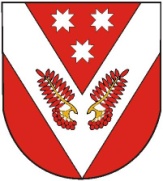 РОССИЙ ФЕДЕРАЦИЙМАРИЙ ЭЛ РЕСПУБЛИКЫСЕСОВЕТСКИЙ МУНИЦИПАЛ РАЙОНЫ СОЛНЕЧНЫЙ ЯЛ  ШОТАН ИЛЕМЫН ДЕПУТАТ-ВЛАК ПОГЫНЖО ПУНЧАЛРОССИЙСКАЯ ФЕДЕРАЦИЯРЕСПУБЛИКА МАРИЙ ЭЛСОБРАНИЕ ДЕПУТАТОВ СОЛНЕЧНОГО СЕЛЬСКОГО ПОСЕЛЕНИЯ СОВЕТСКОГО МУНИЦИПАЛЬНОГО РАЙОНАРЕШЕНИЕПриложение № 1к Положению о размерах и условиях оплаты труда лиц, замещающих должности муниципальной службы в муниципальном образовании «Солнечное сельское поселение» (утверждено решением Собрания депутатов  сельского поселения от __________№ __________) Приложение № 2к Положению о размерах и условиях оплаты труда лиц, замещающих должности муниципальной службы в муниципальном образовании «Солнечное сельское поселение» (утверждено решением Собрания депутатов  сельского поселения от______________года № ________)  Наименование классного чинаЕжемесячная надбавка за классный чин (рублей в месяц)Действительный муниципальный советник 1 класса3470Действительный муниципальный советник 2 класса 3284Действительный муниципальный советник 3 класса 3096Муниципальный советник 1 класса2597Муниципальный советник 2 класса2424Муниципальный советник 3 класса2250Советник муниципальной службы 1 класса1993Советник муниципальной службы 2 класса1821Советник муниципальной службы 3 класса1646Референт муниципальной службы 1 класса1560Референт муниципальной службы 2 класса1300Референт муниципальной службы 3 класса1214Секретарь муниципальной службы 1 класса1041Секретарь муниципальной службы 2 класса955Секретарь муниципальной службы 3 класса781